XHC: Annual Corporate Governance Report 2023On January 23, 2024, XuanHoa VietNam JSC announced Report No. 03/BC-XHC on corporate governance situation in 2023, as follows: Name of company: XuanHoa VietNam JSCHead  office address: Nguyen Van Linh Street Phuc Thang Ward, Phuc Yen City, Vinh Phuc ProvinceTel: 02113.863.244 Email: xuanhoa@xuanhoa.vnCharter capital: VND 210,965,000,000Securities code: XHCCorporate governance model: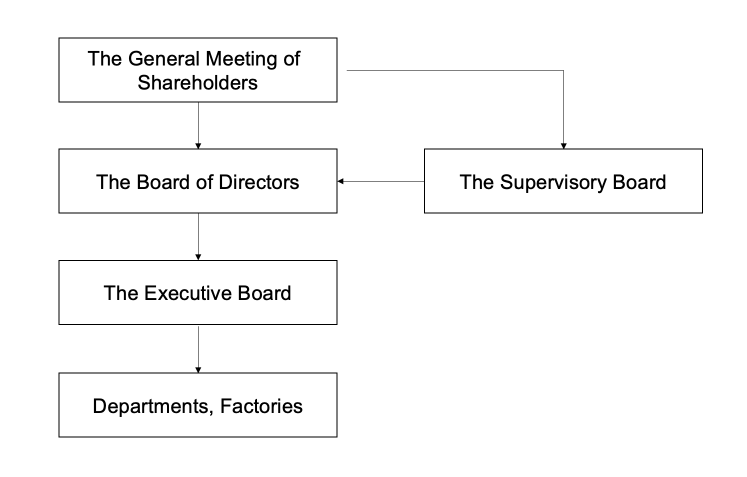 Internal audit execution: Not implemented.Activities of the General Meeting:Information about the meetings and General Mandates/Decisions of the General Meeting (including General Mandates approved by collecting shareholders' ballots):Board of Directors (annual report 2023)Information about members of the Board of Directors:Board Resolutions/Board Decisions (Report of 2023):Supervisory Board (Report of 2023):Information about the members of the Supervisory BoardExecutive Board:Chief AccountantTraining on corporate governanceList of related persons of the public company and transactions between the related persons of the Company and the Company itselfTransactions between the Company and related persons of the Company; or between the Company and majority shareholders, PDMR, or persons related to the PDMR: None. Transactions between the Company’s PDMR, related persons of PDMR and subsidiaries, companies controlled by the Company: None.Transactions between the Company and other entities/Transactions between the Company and the companies where members of the Board of Directors, members of the Supervisory Board, Executive Manager (Managing Director) and other managers who have been founding members or members of the Board of Directors or Executive Manager (Managing Director) for the past three (03) years (at the date of reporting)Toyota Boshoku Inoac Vietnam Co., Ltd. provides parts and components of car seats, car floor mats.Xuan Hoa Elevator Joint Stock Company provides elevator productsDemy Furniture Joint Stock Company provides office furniture products.Xuan Hoa Power Joint Stock Company provides electrical equipment productsTransactions between the Company and companies executed by the related people of members of the Board of Directors, members of the Supervisory Board, Executive Manager (Managing Director) and other managers who are members of the Board of Directors and Executive Manager (Managing Director). None.Other transactions of the Company (if any) which can bring about material or non-material benefits to members of the Board of Directors, members of the Supervisory Board, Executive Manager (Managing Director) and other managers: None.Share transactions of PDMR and related persons of PDMR (in 2023):Transaction of PDMR and related persons related to the Company’s shares:Other significant issues: No.General Mandate/Decision of the General Meeting DateContents101/XH-NQ-DHDCDJune 28, 2023Annual General Mandate 2023No.Member of the Board of DirectorsPositionDate of appointment/dismissal as member/independent member of the Board of DirectorsDate of appointment/dismissal as member/independent member of the Board of DirectorsNo.Member of the Board of DirectorsPositionAppointment date:Dismissal date1Mr. Nguyen Viet AnhChair of the Board of DirectorsApril 30, 20222Mr. Nguyen Hoang HaiMember of the Board of DirectorsApril 30, 20223Mr. Khuc Van QuangMember of the Board of DirectorsApril 30, 20224Mr. Nguyen Anh TuanMember of the Board of DirectorsNovember 08, 20225Mr. Nguyen Tien HaiMember of the Board of DirectorsNovember 08, 2022No.Board Resolution/Board DecisionDateContents1No. 01/NQ-HDQTJanuary 18, 2023Dismiss Ms. Dang Thanh Thuy from the position of Deputy Managing Director of XuanHoa VietNam Joint Stock Company2No. 02/QD-HDQTFebruary 18, 2023Appoint Mr. Khuc Van Quang as Deputy Managing Director of XuanHoa VietNam Joint Stock Company3No. 03/QD-HDQTFebruary 18, 2023Appoint Mr. Nguyen Hoang Hai as Deputy Managing Director of XuanHoa VietNam Joint Stock Company4No. 04/QD-HDQTFebruary 18, 2023Appoint Mr. Khuc Manh Viet as Deputy Managing Director of XuanHoa VietNam Joint Stock Company5No. 05/QD-HDQTFebruary 18, 2023Decision to contribute capital to establish Demy Furniture Joint Stock Company6No. 06/QD-HDQTFebruary 18, 2023Decision to contribute capital to establish Xuan Hoa Elevator Joint Stock Company7No. 07/QD-HDQTFebruary 18, 2023Decision to contribute capital to establish Xuan Hoa Home Company Limited8No. 08/QD-HDQTFebruary 18, 2023Decision to contribute capital to establish Xuan Hoa Power Company Limited9No. 09/QD-HDQTFebruary 18, 2023Approve the policy of contributing capital to establish XHT Company .10No. 10 /NQ-HDQTMarch 07, 2023Approve the plan on convening the Annual General Meeting 202311No. 11/NQ-HDQTSeptember 08, 2023Approve the production and business plan of the Company in Q4/202312No. 12 /NQ-HDQTDecember 28, 2023Approve the plan to transfer shares at Xuan Hoa Home Company LimitedNo.Member of the Supervisory BoardPositionDate of appointment as member of the Supervisory Board.Qualification1Mr. Truong Hong PhongChief of the Supervisory BoardApril 30, 2022Bachelor in Accounting2Ms. Pham Thi Tung AnhMember of the Supervisory BoardNovember 08, 2022Bachelor in Economics3Ms. Tran Thi Thu HangMember of the Supervisory BoardNovember 08, 2022Bachelor in EconomicsNo.Member of the Executive BoardDate of birthQualificationDate of appointment/dismissal as member of the Executive Board1Mr. Nguyen Anh TuanDecember 28, 1979Master of Business AdministrationAppointed on October 07, 20222Ms. Nguyen Thi HieuOctober 27, 1976Bachelor in EconomicsAppointed on July 26, 20223Mr. Khuc Van QuangFebruary 12, 1976Master of Business AdministrationAppointed on February 18, 20234Mr. Nguyen Hoang HaiOctober 07, 1980Manufacturing Mechanical EngineerAppointed on February 18, 20235Mr. Khuc Manh VietFebruary 17, 1980Bachelor in Business AdministrationAppointed on February 18, 20236Mr. Le Van GiangJanuary 25, 1984Master of Business & ManagementAppointed on August 03, 2023No.Full nameDate of birthQualificationDate of appointment / dismissal1Ms. Nguyen Thi HieuOctober 27, 1976Bachelor in EconomicsAppointed on July 26, 2022No.Transaction conductorRelations with PMDRNumber of shares owned at the beginning of the periodNumber of shares owned at the beginning of the periodNumber of shares owned at the end of the periodNumber of shares owned at the end of the periodReason for increase/decrease (purchase, sell, or award,...)No.Transaction conductorRelations with PMDRNumber of shares:RateNumber of sharesRateReason for increase/decrease (purchase, sell, or award,...)1Nguyen Hoang HaiPDMR/related persons of PDMR00%2,390,28211.3%Buy shares2Bao Viet Fund Management Limited Company.Related person3,940,28218.69%2,400,00011.38%Sell shares3Dao Duc ChinhRelated person2,646,80012.55%96.8000.46%Sell shares